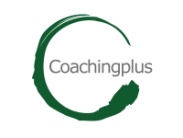 Coachingplus, občianske združenie PrihláškaTitul, meno a priezvisko: Rodné priezvisko:Dátum a miesto narodenia:Bydlisko:Kontakt: e-mail:				tel.:Kategória pedagogického zamestnanca:Podkategória pedagogického zamestnanca:Kariérová pozícia:Stupeň najvyššieho dosiahnutého vzdelania:Podpis účastníka:Súhlas riaditeľaSúhlasím s účasťou:.................................................................................................................Dátum:.................................................................Meno, priezvisko, funkcia:.........................................................................................................Podpis a pečiatka:....................................................................................................................Druh vzdelávania:Aktualizačné kontinuálne vzdelávanieProgram kontinuálneho vzdelávania:Intervenčné stratégie v kontexte poradenského procesu v práci s jednotlivcomPoskytovateľ vzdelávania:Coachingplus, občianske združenie, BratislavaMiesto konania:Detský domov TornaľaČas konania:16.10. 2017 – 12.12.2017